FOR IMMEDIATE RELEASE: Month Day, YearContact: Nameemail@email.com517-***-****Town/City of Insert Name Reminds Industrial Facilities of Responsibility to Prevent Leaks and SpillsKeeping (Your Town)’s facilities and fleets well maintained is important for any industrial operation, but it’s also essential to protect our local waterways. That’s why Insert Town Name officials are urging industrial facility owners to do their part in preventing leaks and spills while repairing and maintaining their equipment. 

“Automotive fluids, grease, and even suds from vehicle washing can flow into storm sewers that discharge into lakes, rivers, and streams,” said Town Official. “Industrial facilities can be good stewards of our environment by focusing on the prevention of spills and leaks and properly addressing them if they do happen.”

It’s important to routinely inspect vehicles and equipment for leaks, fix them immediately, and clean up any spills. Perform maintenance inside, use drip pans to catch fluids, and keep spill kits with absorbents in maintenance areas to clean up quickly should an accident occur. Properly store and dispose of oils, cleaning products, and other chemicals. When loading or unloading raw materials, immediately sweep it up to keep it from being washed into storm drains. It’s also important to keep lids on trash receptacles and dumpsters so rain doesn’t become contaminated. Keep staff trained to identify potential stormwater pollutants and develop a company culture that prioritizes clean operations. 

Leaks and spills can make our waterways unsuitable for recreation or aquatic life on a large scale. Just one pint of motor oil can create a slick the size of a football field! If we all play our part by maintaining clean industrial operations, we can reduce polluted runoff and keep our lakes, rivers, and streams healthy. Insert Town Name is partnering with our neighbors at the Greater Lansing Regional Committee for Stormwater Management to stop pollutants like motor oil from entering our waterways. Learn more about our joint efforts at www.MyWatersheds.org. For more information on Insert Town Name stormwater management plan, visit Insert Town website.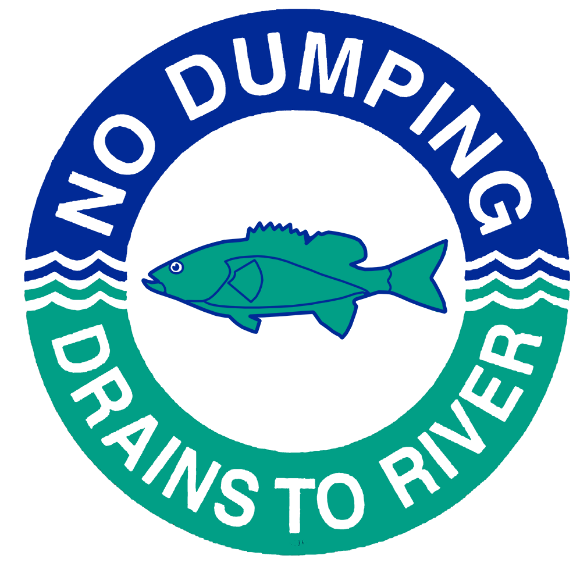 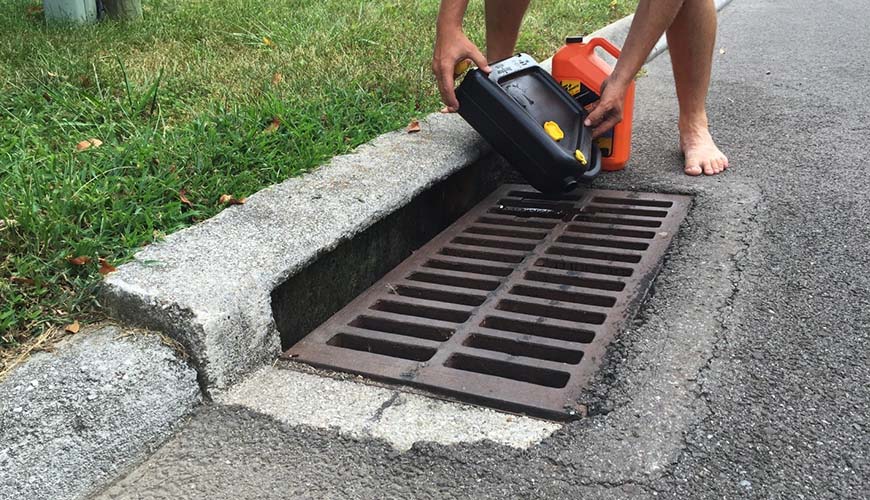 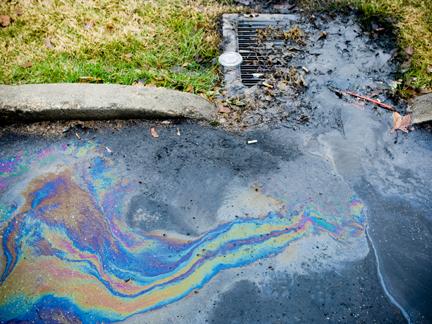 